РОССИЙСКАЯ  ФЕДЕРАЦИЯРЕСПУБЛИКА  КАРЕЛИЯСовет Кривопорожского сельского  поселенияРЕШЕНИЕ № 4-36-9836 заседание четвёртого созыва29 ноября 2022г.Об утверждении схемы одномандатных избирательных округов для проведения выборов депутатовСовета Кривопорожского сельского поселенияНа основании пункта 2 статьи 18 Федерального закона от 12 июня 2002 года №67-ФЗ «Об основных гарантиях избирательных прав и права на участие в референдуме граждан Российской Федерации»,  на основании Решения территориальной избирательной комиссии Кемского муниципального района  от 22 сентября 2022 г. №68/301-05 , Совет Кривопорожского сельского поселения решил:1. Утвердить схему одномандатных избирательных округов для проведения выборов депутатов Совета Кривопорожского сельского поселения (Приложение №1) и графическое изображение схемы одномандатных избирательных округов для проведения выборов депутатов Совета Кривопорожского сельского поселения (Приложение №2).2. Направить настоящее решение в территориальную избирательную комиссию Кемского муниципального района.3. Опубликовать настоящее решение на официальном сайте администрации Кривопорожского сельского поселения в информационно-телекоммуникационной сети «Интернет». 4. Настоящее решение вступает в силу после дня его официального опубликования (обнародования).Председатель Совета Кривопорожского сельского поселения                                 А.С. СуханГлава Кривопорожского сельского поселения                                                     Е.М. СеменоваПриложение №1к решению 
Совета Кривопорожского сельского поселенияот 29 ноября 2022 года №4-36-98Схема одномандатных избирательных округов для проведения выборов
депутатов Совета Кривопорожского сельского поселенияПриложение №2к решению  Совета Кривопорожского сельского поселения от 29 ноября 2022 года № 4-36-98Графическое изображение схемы одномандатных избирательных округов, образованных для проведения выборов депутатов Совета Кривопорожского сельского поселения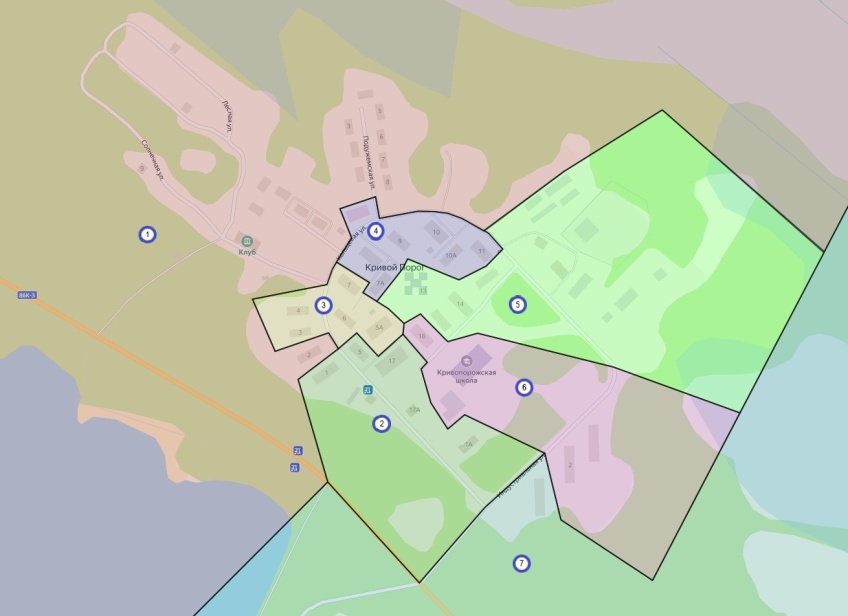 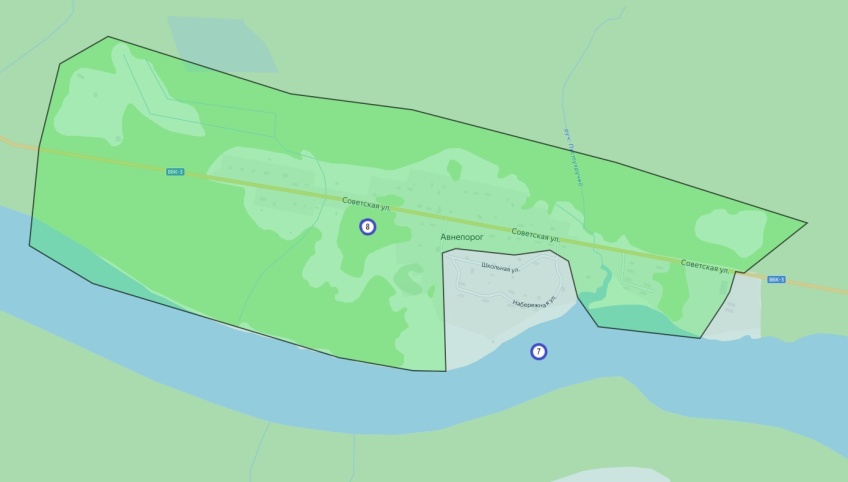 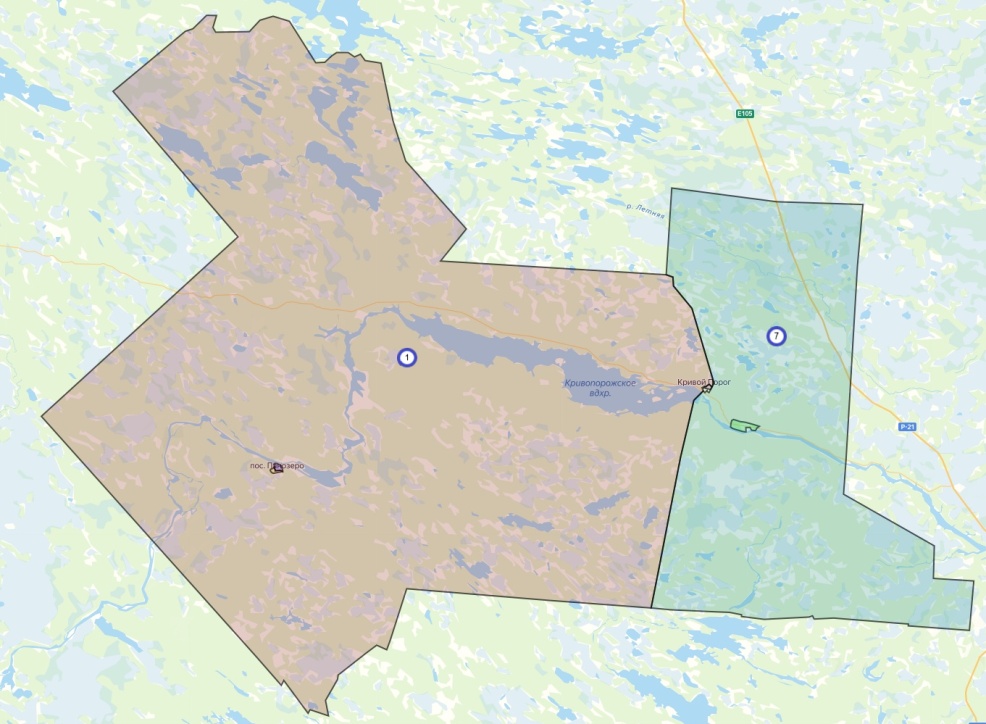 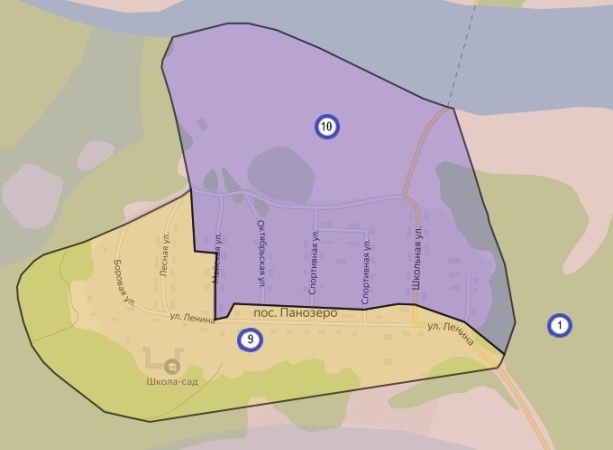 Номер избирательного округаОписание границ избирательного округаЧисло избирателей1В округ входит часть территории Кривопорожского сельского поселения:деревня Панозеро;поселок Шомба;часть территории поселка Кривой Порог:улицы: Белопорожская, Кольцевая (дом №2), Лесная, Подужемская, Солнечная.1012В округ входит часть территории Кривопорожского сельского поселения:часть территории поселка Кривой Порог:улица Кольцевая (дома № 1, 5 и 17).1073В округ входит часть территории Кривопорожского сельского поселения:часть территории поселка Кривой Порог:улица Кольцевая (дома №3, 4, 5А, 6 и 7).1044В округ входит часть территории Кривопорожского сельского поселения:часть территории поселка Кривой Порог:улица Кольцевая (дома №7А, 8, 9, 10, 10А и 11).1085В округ входит часть территории Кривопорожского сельского поселения:часть территории поселка Кривой Порог:улица Кольцевая (дома №12, 14 и 15).1036В округ входит часть территории Кривопорожского сельского поселения:часть территории поселка Кривой Порог:улицы: Индустриальная (дома №2 и 3), Кольцевая (дом №16).1037В округ входит часть территории Кривопорожского сельского поселения:часть территории поселка Кривой Порог:улица Индустриальная (дом №1);часть территории поселка Авнепорог:улицы: Набережная, Советская (дома № 1 и 1А), Школьная.1188В округ входит часть территории Кривопорожского сельского поселения:часть территории поселка Авнепорог:улицы: Советская (дома с дома №1Б до конца улицы).1209В округ входит часть территории Кривопорожского сельского поселения:часть территории поселка Панозеро:улицы: Боровая, Ленина, Лесная, Майская (дома №1, 3 и 5).12210В округ входит часть территории Кривопорожского    сельского поселения:   часть территории поселка Панозеро:   улицы: Майская (дома № 2, 4, 6, 7, 8, 10), Молодежная, Октябрьская, Спортивная, Школьная.122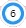  – номер избирательного округа